ЕВРАЗИЙСКИЙ СОВЕТ ПО СТАНДАРТИЗАЦИИ, МЕТРОЛОГИИ И 
СЕРТИФИКАЦИИ
(ЕАСС)EURO-ASIAN COUNCIL FOR STANDARTIZATIOON, METROLOGY AND
CERTIFICATION
(EASC)БУМАГА И КАРТОНОпределение жиростойкостиЧасть 2. Определение отталкивающей способности поверхности (ISO   16532-2:2007,  IDT)Настоящий проект стандарта не подлежит применению до его принятияМинскЕвразийский совет по стандартизации, метрологии и сертификации                                                           201ГОСТ ISO (проект 1-я редакция)                                                                                                                           				ПредисловиеЕвразийский совет по стандартизации, метрологии и сертификации (ЕАСС) представляет собой региональное объединение национальных органов по стандартизации государств, входящих в Содружество Независимых Государств. В дальнейшем возможно вступление в ЕАСС национальных органов по стандартизации других государств.Цели, основные принципы и порядок проведения работ по межгосударственной стандартизации установлены ГОСТ 1.0–92 «Межгосударственная система стандартизации.    Основные положения» и ГОСТ 1.2–2015 «Межгосударственная система стандартизации. Стандарты межгосударственные, правила и рекомендации по межгосударственной стандартизации. Правила разработки, принятия, применения, обновления и отмены»Сведения о стандарте1 ПОДГОТОВЛЕН Открытым акционерным обществом «Центральный научно-исследовательский институт бумаги» (ОАО «ЦНИИБ»), Межгосударственным техническим комитетом по стандартизации МТК 157 «Древесная масса, бумага, картон и изделия из них» на основе аутентичного перевода на русский язык указанного в пункте 4 стандарта, который выполнен ФГУП «СТАНДАРТИНФОРМ»2 ВНЕСЕН Федеральным агентством по техническому регулированию и метрологии 3 ПРИНЯТ Евразийским советом по стандартизации, метрологии и сертификации (протокол от                     г. №          ) За принятие проголосовали:        4 Настоящий стандарт идентичен международному стандарту ISO 16532-2:2007 Paper and board — Determination of grease resistance - Part 2: Surface repellency test       II									ГОСТ ISO                                                                                                               (проект 1-я редакция)(Бумага и картон. Определение жиростойкости. Часть 2. Определение отталкивающей способности поверхности)         Международный стандарт разработан Техническим комитетом по стандартизации ISO/ТC 6 «Бумага, картон и целлюлоза», подкомитетом SC 2 Международной организации по стандартизации (ISO).         Перевод с английского языка (en).         Официальные экземпляры международного стандарта, на основе которого подготовлен настоящий межгосударственный стандарт, и международных стандартов, на которые даны ссылки, имеются в национальном органе по стандартизации Российской Федерации.         В разделе «Нормативные ссылки» и тексте стандарта ссылки на международные стандарты актуализированы.         Сведения о соответствии межгосударственных стандартов ссылочным международным стандартам приведены в дополнительном приложении ДА.         Степень соответствия – идентичная (IDT).	5 ВВЕДЕН ВПЕРВЫЕИнформация о введении в действие (прекращении действия) настоящего стандарта и изменений к нему на территории указанных выше государств публикуется в указателях национальных (государственных) стандартов, издаваемых в этих государствах, а также в сети Интернет на сайтах соответствующих национальных органов по стандартизации.Информация об изменениях к настоящему стандарту публикуется в указателе (каталоге) «Межгосударственные стандарты», а текст изменений – в информационных указателях «Межгосударственные стандарты». В случае пересмотра или отмены настоящего стандарта соответствующая информация будет опубликована в информационном указателе «Межгосударственные стандарты»Исключительное право официального опубликования настоящего стандарта на территории указанных выше государств принадлежит национальным (государственным) органам по стандартизации этих государств.						  III        МЕЖГОСУДАРСТВЕННЫЙ СОВЕТ ПО СТАНДАРТИЗАЦИИ, МЕТРОЛОГИИ И               СЕРТИФИКАЦИИ(МГС)INTERSTATE COUNCIL FOR STANDARTIZATION METROLOGY AND CERTIFICATION(ISC)              М Е Ж Г О С У Д  А Р С Т В Е Н Н Ы Й                             ГОСТ ISO  16532-2                                                 С Т А Н Д А Р Т                                        (проект, 1-я редакция)---------------------------------------------------------------------------------------------------------------------------------БУМАГА И КАРТОНОпределение жиростойкостиЧасть 2. Определение отталкивающей способности поверхности(ISO 16532-2:2007, IDT)МоскваСтандартинформ201  г.ГОСТ ISO (проект, 1-я редакция)                                                                                                                                 					ПредисловиеЦели, основные принципы и порядок проведения работ по межгосударственной стандартизации установлены ГОСТ 1.0–92 «Межгосударственная система стандартизации. Основные положения» и ГОСТ 1.2–2015 «Межгосударственная система стандартизации. Стандарты межгосударственные, правила и рекомендации по межгосударственной стандартизации. Правила разработки, принятия, применения, обновления и отмены»  Сведения о стандарте1 ПОДГОТОВЛЕН Открытым акционерным обществом «Центральный научно-исследовательский институт бумаги» (ОАО «ЦНИИБ»)2  ВНЕСЕН Федеральным агентством по техническому регулированию и метрологии 3  ПРИНЯТ Межгосударственным советом по стандартизации, метрологии и сертификации (протокол от ____________ 20___г. №____)              За принятие проголосовали:IIГОСТ ISO (проект, 1-я редакция)    4 Приказом Федерального агентства по техническому регулированию и метрологии от 201  г. №                 межгосударственный стандарт   ГОСТ ISO   201   введен в действие в качестве национального стандарта Российской Федерации с    5 Настоящий стандарт идентичен международному стандарту ISO 16532-2:2007(R) Paper and board – Determination of grease resistance - Part 2: Surface repellency test (Бумага и картон. Определение жиростойкости. Часть 2. Определение отталкивающей способности поверхности).Стандарт ISO 16532 включает следующие части под общим названием «Бумага и картон. Определение жиростойкости»:⎯ Часть 1. Метод определения жиростойкости⎯ Часть 2. Определение отталкивающей способности поверхности⎯ Часть 3. Испытание пергамина и жиронепроницаемой бумаги с применением скипидара. Международный стандарт ISO 16532-2:2007 разработан Техническим комитетом по стандартизации ISO/ТC 6 «Бумага, картон и целлюлоза» подкомитетом SC 2 Международной организации по стандартизации (ISO).Перевод с английского языка (en).Официальные экземпляры международного стандарта, на основе которого подготовлен настоящий межгосударственный стандарт, и международных стандартов, на которые даны ссылки, имеются в национальном органе по стандартизации Российской Федерации.Сведения о соответствии межгосударственных стандартов ссылочным международным стандартам приведены в дополнительном приложении ДА. Степень соответствия – идентичная (IDT).6 ВВЕДЕН ВПЕРВЫЕIIIГОСТ ISO (проект, 1-я редакция)    Информация об изменениях к настоящему стандарту публикуется в ежегодном информационном указателе «Национальные стандарты», а текст изменений и поправок – в ежемесячном информационном указателе «Национальные стандарты». В случае пересмотра (замены) или отмены настоящего стандарта соответствующее уведомление будет опубликовано в ежемесячном информационном указателе «Национальные стандарты». Соответствующая информация, уведомление и тексты размещаются также в информационной системе общего пользования – на официальном сайте Федерального агентства по техническому регулированию и метрологии в сети Интернет Стандартинформ, 201	В Российской Федерации настоящий стандарт не может быть полностью или частично воспроизведет, тиражирован и распространен в качестве официального издания без разрешения Федерального агентства по техническому регулированию и метрологииIVГОСТ ISO (проект, 1-я редакция)    			                                                 V                                                          ГОСТ ISO (проект, 1-я редакция)    ВведениеСтойкость бумаги и картона к проникновению жиров, масел и смазок имеет большое значение для определенных задач по упаковыванию, например, упаковыванию пищевых продуктов. Упаковка должна не только обеспечить надежную защиту от проникновения жира, но также сохранить товар от образования неэстетичных жирных пятен на поверхностях упаковки  VI                                            ГОСТ ISO (проект, 1-я редакция)    М Е Ж Г О С У Д А Р С Т В Е Н Н Ы Й    СТ А Н Д А Р Т  ________________________________________________________________Бумага и картон. Определение жиростойкости. Часть 2. Определение отталкивающей способности поверхности Paper and board – Determination of grease resistance- Part 2: Surface repellency test__________________________________________________________                                                               Дата введения - … ПРЕДУПРЕЖДЕНИЕ – Метод, установленный в данной части ISO 16532, включает применение опасных химических веществ, которые являются сильно воспламеняющимися и опасными для здоровья. Необходимо следить за соблюдением правил техники безопасности.1 Область примененияДанная часть ISO 16532 устанавливает метод определения жиростойкости бумаги и картона. Этот метод в первую очередь предназначен для установления примерного уровня жиростойкости путем определения отталкивающей способности поверхности и/или капиллярных свойств бумаги и картона, пропитанных изнутри или по поверхности органофобными материалами, например, фторуглеродами. Некоторые типы упаковочной бумаги и картона, предназначенные для Проект, 1-ая редакция1ГОСТ ISO (проект, 1-я редакция)    корма   домашним   животным, пищевых продуктов для потребления человеком, и другие материалы производятся подобным способом, и пятна на поверхности в результате смачивания жирами или жиропроницаемости поверхности бумаги и картона эстетически неприемлемо. Данное испытание предназначено для определения степени проникновения жира через бумагу или картон, которые подпадают под международный стандарт ISO 16532-1. 2 Нормативные ссылки В настоящем стандарте использованы следующие нормативные ссылки:ISO 186, Paper and board — Sampling to determine average quality (ИСО 186 Бумага и картон. Отбор проб  для определения среднего качества)1                                                                                                                                                                                                                                                                                                                                                                                                                                                                                                                                                                                                                                                                                                                                                    ISO 187, Paper, board and pulps — Standard atmosphere for conditioning and testing and procedure for monitoring the atmosphere and conditioning of samples (ИСО 187 Бумага, картон и целлюлоза. Стандартная атмосфера для кондиционирования и испытания и методика контроля за атмосферой и условиями кондиционирования образцов) 2.Для датированных ссылок используется только указанное издание 2ГОСТ ISO 								(проект, 1-я редакция)    стандарта. В случае недатированных ссылок следует использовать                                                                                                                                                                                                                                                                                                                                                                                                                                                                                                                                                                                                                                                         последнее издание, включая все изменения и поправки.           3 Термины и определения	  В настоящем стандарте применены термины по ГОСТ 17586, а также следующие термины с соответствующими определениями: 3.1 жиростойкость (жиронепроницаемость) (grease resistance): Способность бумаги или картона сопротивляться образованию на поверхности крапинок или пятен, или прохождению жира сквозь лист.      3.2 отталкивающая способность поверхности (surface repellency): Способность поверхности бумаги или картона сопротивляться смачивающему воздействию со стороны попавших на поверхность жирных материалов.3.3 балл по Киту (Kit rating): Максимальный номер раствора из серии испытательных растворов, который можно поместить на поверхность бумаги или картона, не вызывая смачивания, выражающегося в потемнении поверхности бумаги или картона.Примечание – Чем выше балл по Киту, тем лучше стойкость испытуемой пробы к воздействию жира.3ГОСТ ISO  (проект, 1-я редакция)    4  Принцип Готовят серию пронумерованных растворов, называющихся баллами Кита, состоящих из касторового масла и двух растворителей. Различная степень разбавления масла растворителями обеспечивает различную степень «агрессивности», и, следовательно, различный балл Кита для применяемого раствора. Каплю такого раствора наносят на поверхность бумаги или картона и определяют конечную точку, устанавливая, какой из растворов первым вызовет смачивание, выраженное в потемнении поверхности бумаги или картона. 5  Реактивы5.1 Касторовое масло, аналитической чистоты.5.2 н-Гептан, аналитической чистоты.5.3 Толуол, аналитической чистоты.5.4 Испытательные растворы Кита, приготовленные из приведенных выше реактивов в соотношениях, показанных в таблице А.1 Приложения А.6   Аппаратура                                                                6.1 Адсорбирующий материал (например, фильтровальная ткань или 4ГОСТ ISO(проект, 1-я редакция)    фильтровальная бумага) для удаления испытательных растворов Кита в конце испытания.									6.2 Весы, обеспечивающие взвешивание 2000 г с точностью в пределах + 0,1 г.6.3 Мерные цилиндры, изготовленные из стекла, вместимостью 100 мл и 500 мл для приготовления испытательных растворов Кита.		6.4  Бутыли из стекла с крышками, предотвращающими потери на испарение приготовленных испытательных растворов Кита при хранении.6.5  Секундомер или таймер.6.6 Колбы со стеклянными крышками или стеклянными пипетками-капельницами для использования в процессе испытания.6.7 Место для выполнения испытания, расположенное в лаборатории с хорошо кондиционированной атмосферой (см. 10.1). Место для выполнения испытания должно представлять собой чистую темную поверхность лабораторного стола с ярким равномерным освещением. Если поверхность лабораторного стола светлая, то перед испытанием каждый испытуемый образец необходимо помещать на фоновую темную поверхность.     5ГОСТ ISO(проект, 1-я редакция)    7   Отбор образцовЕсли осуществляют испытание производственной или товарной партии бумаги или картона, образец должен отбираться в соответствии с ISO 186. Если выполняют испытание образца другого типа, необходимо сообщить источник его получения и, если возможно, использованный метод выборочного контроля. Необходимо убедиться, что отобранные образцы для испытания являются репрезентативной выборкой для опробуемой бумаги и картона.8  Кондиционирование образцовОбразцы кондиционируют в соответствии с международным стандартом ISO 187, при температуре 23 ± 1 °С и относительной влажности 50 ± 2 %.9  Подготовка образцов к испытанию От каждого образца отрезают 10 образцов для испытания размером не менее 50 х 50 мм. Каждую сторону испытуемого образца помечают этикеткой или каким-либо иным способом.6ГОСТ ISO(проект, 1-я редакция)    Необходимо соблюдать осторожность при работе с испытуемыми образцами. Рекомендуется пользоваться пластиковыми перчатками для защиты образцов. Не допускается испытывать участок поверхности образца, если на нем имеются отпечатки пальцев, масло от предыдущего испытания или иные дефекты, которые могут сказаться на результатах.10  Проведение испытания10.1 Испытание необходимо выполнять в помещении с кондиционированным воздухом при температуре 23°С ± 1°С и относительной влажности 50 ± 2 %. Выполняют не менее 5 определений на испытуемой стороне образца. Если сторона, подлежащая контакту с жировым продуктом известна, испытывают именно эту сторону. Если не известна, образец испытывают с обеих сторон.10.2 Помещают каждый испытуемый образец на чистую плоскую поверхность испытуемой стороной вверх, т.е. на место для выполнения испытания (6.7). 10.3 Выбирают один из испытуемых образцов и испытательный раствор Кита (5.4) с промежуточным номером, находящийся в одной из колб (6.6). С высоты примерно 10 мм осторожно выпускают каплю 7 ГОСТ ISO(проект, 1-я редакция)    испытательного раствора из капельницы колбы на поверхность испытуемого образца и включают таймер (6.5). Следят за тем, чтобы стеклянная капельница не касалась поверхности испытуемого образца. 	10.4 Спустя 15 с чистым лоскутом ткани (6.1) быстро удаляют касательным движением (смахиванием) избыток испытательного раствора, избегая вдавливания раствора в образец, и немедленно обследуют поверхность, на которую был нанесен испытательный раствор. Конечная точка испытания отмечается потемнением той части поверхности бумаги или картона, куда был нанесен испытательный раствор.П р и м е ч а н и е 1 - Если поверхность, на которую был нанесен испытательный раствор, не обследовать сразу же, то летучие компоненты испытательного раствора улетучатся и полученное пятно может восстановить свое исходное значение отражательной способности, и конечная точка испытания достигнута не будет.П р и м е ч а н и е 2 - Потемнение поверхности бумаги или картона является результатом смачивания испытуемого образца испытательным раствором.П р и м е ч а н и е 3 - Обнаружение конечной точки может быть затруднено на бумаге или картоне высокой степени рафинирования (помола) или на листах тонких и почти прозрачных.8ГОСТ ISO(проект, 1-я редакция)    10.5 Если конечная точка достигнута в самом первом опыте, выбирают неиспытанный участок на том же самом образце и повторяют процедуру 10.3 и 10.4, используя испытательный раствор с номером ниже, чем номер испытательного раствора, использованного сначала.Эту процедуру продолжают, пока не будет определен раствор с самым высоким номером, при котором конечная точка не достигается (как в 10.4). Номер этого испытательного раствора является баллом Кита для испытуемого образца. Повторяют описанные выше действия в отношении остальных четырех образцов и регистрируют баллы Кита для этих образцов. П р и м е ч а н и е - Результат первого опыта можно использовать в качестве показателя, какой испытательный раствор использовать для нанесения первой капли на оставшиеся четыре образца.11 Обработка результатовРассчитывают средний балл Кита с точностью до целого числа и отмечают максимальное и минимальное значение для пяти испытанных образцов для каждой выборки бумаги и картона.12  Прецизионность9ГОСТ ISO(проект, 1-я редакция)Двенадцать образцов бумаги, представляющих балл Кита от 1 до 12, были представлены на международные межлабораторные исследования, в которых приняло участие 5 лабораторий. Результаты были подвергнуты статистическому анализу на повторяемость (сходимость) и воспроизводимость, значения которых занесены в таблицу 1.Таблица 1 - Оценка прецизионности метода испытанияРезультаты показывают хорошую сходимость в пределах лабораторий и хорошую воспроизводимость между лабораториями для высоких баллов Кита. Более низкая воспроизводимость между лабораториями очевидна, особенно для средних баллов Кита, что отражает субъективный характер испытания.13  Протокол испытанияПротокол испытания должен включать следующие сведения:10ГОСТ ISO(проект, 1-я редакция)a) ссылку на данную часть стандарта ISO 16532;b) всю информацию для полной идентификации образца;c) дату и место проведения испытания;d) использование условий кондиционирования;e) идентификацию испытанной стороны (или сторон) образца;f) средний балл Кита, округленный до целого числа для каждого образца;g) количество результатов испытания, полученных при определении среднего балла Кита для каждого образца;h) максимальный и минимальный результат испытания для каждого образца;i) любые отклонения от данной части ISO 16532, а также все обстоятельства, которые могли повлиять на результаты.11ГОСТ ISO(проект, 1-я редакция)Приложение А(нормативное)Смеси реактивов для приготовления испытательныхрастворов КитаТаблица А.1 - Смеси реактивов для приготовления испытательных растворов Кита12									ГОСТ ISO(проект, 1-я редакция)Для определенных задач диапазон шкалы Кита можно расширить за 12, продолжая регулировать пропорции толуола и н-гептана. Если такое происходит, в протоколе необходимо четко указать соотношение толуола и н-гептана, использованное для расширения диапазона шкалы Кита. Не допускается измерять реактивы сложением, поскольку при смешении происходит убыль объема.П р и м е ч а н и е -  Для касторового масла (5.1) используют измерение массы, поскольку его высокая вязкость делает измерение объема менее точным. Плотность касторового масла составляет от 0,957 до 0,961 г/см3 при температуре 25 °С. Для расчетов используют значение 0,960 г/см3, т.к. увеличение плотности касторового масла при его использовании при температуре 23 °С незначительно.Хранят растворы в подписанных бутылях для хранения (6.4). по мере требования, наполняют каждую колбу (6.6), используемую в испытании, соответствующим номером раствора Кита из бутыли для хранения.Бутыли для хранения и колбы для использования в испытании должны плотно закупориваться, когда их не используют, чтобы предотвратить потери растворителя на испарение (и последующее изменение состава и свойств раствора). Растворы в бутылях для хранения рекомендуется обновлять каждые два месяца. 13ГОСТ ISO(проект, 1-я редакция)Растворы в колбах, используемые в испытании, рекомендуется регулярно заменять в зависимости от интенсивности использования. Для частого ежедневного использования растворы рекомендуется заменять еженедельно свежим раствором из бутылей хранения, для менее частого применения подойдет ежемесячная замена. 14ГОСТ ISO(проект, 1-я редакция)Приложение ДА(справочное)Сведения о соответствии межгосударственных стандартов ссылочным международным стандартамТаблица ДА.115                                                        ГОСТ ISO(проект, 1-я редакция) Библиография[1] TAPPI test method T 559 cm-02. Grease resistance test for paper and paperboard. Tappi Press. Atlanta. GA. USA[2] Lange J., Pelletier C. and Wyser Y. Novel method for testing the grease resistance of pet food packaging. Packaging Technology Science, 2002, 15, pp. 65-7416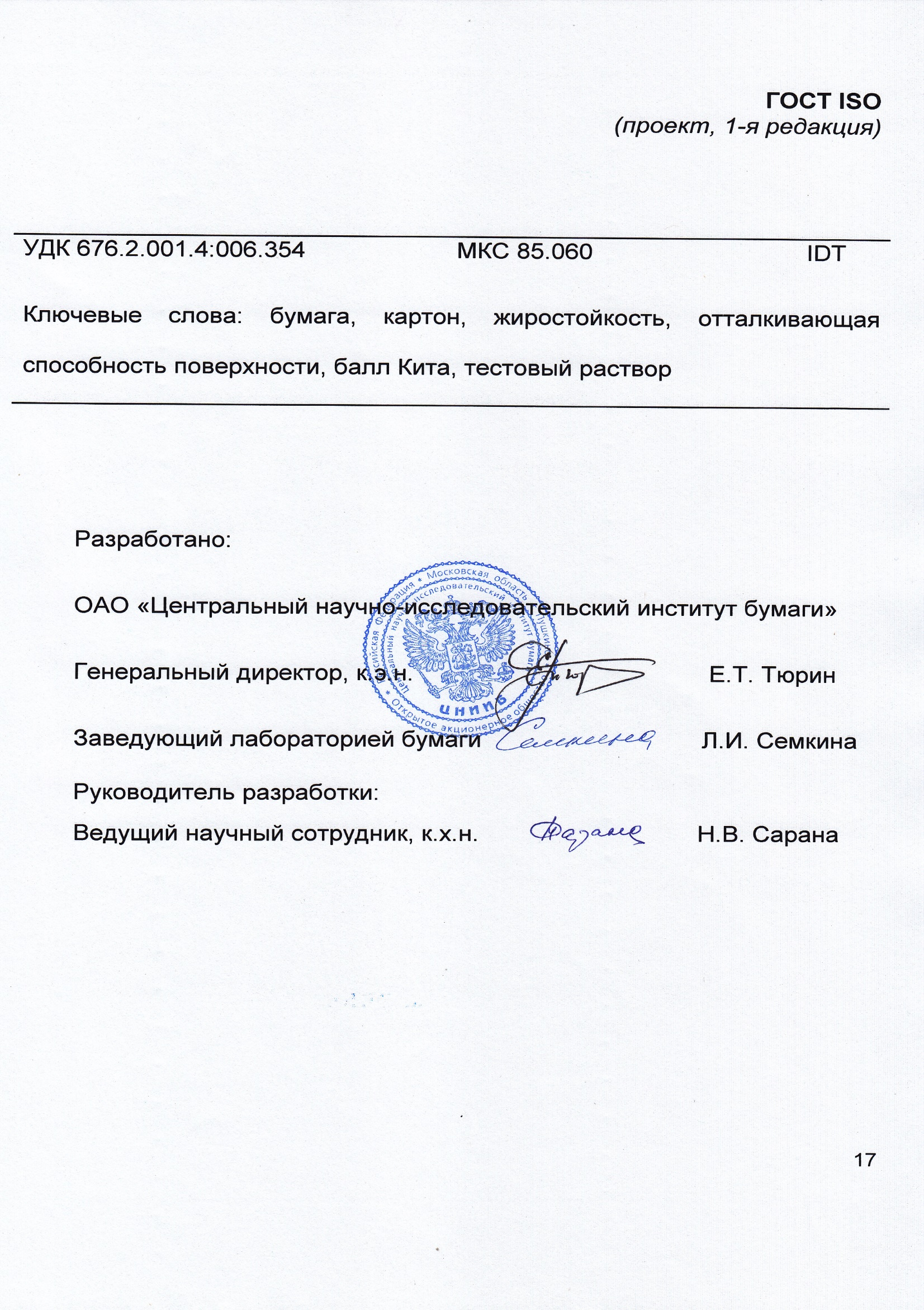 МЕЖС    М  Е  Ж         М Е Ж Г О С У Д А Р С Т В Е Н Н Ы Й                         СТ А Н Д А Р Т ГОСТ ISO  16532-2  –(проект, 1-я редакция)Краткое наименование страныпо МК (ИСО 3166) 004–97Код страныпо МК (ИСО 3166) 004–97Сокращенное наименование национального органа по стандартизацииАзербайджанAZАзстандартАрменияAMМинэкономики Республики АрменияБеларусьBYГосстандарт Республики БеларусьКазахстанKZГосстандарт Республики КазахстанКиргизияKGКыгызстандартМолдоваMDМолдова-СтандартРоссияRUРосстандартТаджикистанTJТаджикстандартУзбекистанUZУзстандартУкраинаUAМинэкономразвития УкраиныКраткое наименование страныпо МК (ИСО 3166) 004–97Код страныпо МК (ИСО 3166) 004–97Сокращенное наименование национального органа по стандартизацииАзербайджанAZАзстандартАрменияAMМинэкономики Республики АрменияБеларусьBYГосстандарт Республики БеларусьКазахстанKZГосстандарт Республики КазахстанКиргизияKGКыгызстандартМолдоваMDМолдова-СтандартРоссияRUРосстандартТаджикистанTJТаджикстандартУзбекистанUZУзстандартУкраинаUAМинэкономразвития Украины           Содержание           Содержание           Содержание1Область применения…………………………………………..2Нормативные ссылки………………………………………….3Термины и определения………………………………………4Принцип………………………………………………………….5Реактивы…………………………………………………………6Аппаратура………………………………………………………7Отбор образцов…………………………………………………8Кондиционирование образцов……………………………….9Подготовка образцов для испытания……………………….10Проведение испытания……………………………………….11Обработка результатов……………………………………….12Прецизионность………………………………………………..13Протокол испытанияПриложение А (нормативное) Смеси реактивов для приготовления испытательных растворов Кита………….Приложение В (справочное) Сведения о соответствии ссылочных международных стандартов ссылочным межгосударственным стандартам…………………………..Библиография…………………………………………………..Ожидаемые баллы КитаПовторяемость,rОтносительная повторяемость, %Воспроизводимость,RОтносительная воспроизводимость,%От 1 до 51,010,00,830,0От 6 до 90,910,53,845,0От 10 до 120,66,01,514,0  Балл КитаНомер раствора КоличествоКоличествоКоличествоБалл КитаНомер раствора касторовое масло, гтолуол, см3н-гептан, см31960,0002864,050503768,01001004672,01501505576,02002006480,02502507384,03003008288,03503509192,04004001096,0450450110500500120450550Обозначение и наименование международного стандартаСтепеньсоответствияОбозначение и наименование межгосударственного стандартаISO 186 Бумага и картон. Отбор проб  для определения среднего качества                                                                                                                                                                                                                                                                                                                                                                                                                                                                                                                                                                                                                                                                                                                                                MODГОСТ 8047-2001 (ИСО 186-94) Бумага и картон. Отбор проб для определения среднего качестваISO 187 Бумага, картон и целлюлоза. Стандартная атмосфера для кондиционирования и испытания и методика контроля за атмосферой и условиями кондиционирования образцовNEQ ГОСТ 13523-78 Полуфабрикаты волокнистые, бумага и картон. Метод кондиционирования образцов 